Synyegrybov Vitaliy AleksandrExperience:Position applied for: 3rd EngineerDate of birth: 19.04.1985 (age: 32)Citizenship: UkraineResidence permit in Ukraine: YesCountry of residence: UkraineCity of residence: MykolayivPermanent address: 6 fl., 9 Sidorchuka str.Contact Tel. No: +38 (063) 701-75-82 / +38 (096) 921-42-33E-Mail: synegrybova@mail.uaSkype: SYNYEGRYBOV@gmail.comU.S. visa: NoE.U. visa: NoUkrainian biometric international passport: Not specifiedDate available from: 27.09.2017English knowledge: ModerateMinimum salary: 2000 $ per month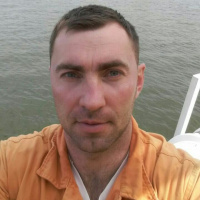 PositionFrom / ToVessel nameVessel typeDWTMEBHPFlagShipownerCrewingElectric Cadet10.07.2016-16.01.2017Ocean EnergyMulti-Purpose Vessel7331 tMAN B&W7724LIBERIABALTIC TRANS-PORTUMA